許  氏  參  業  集  團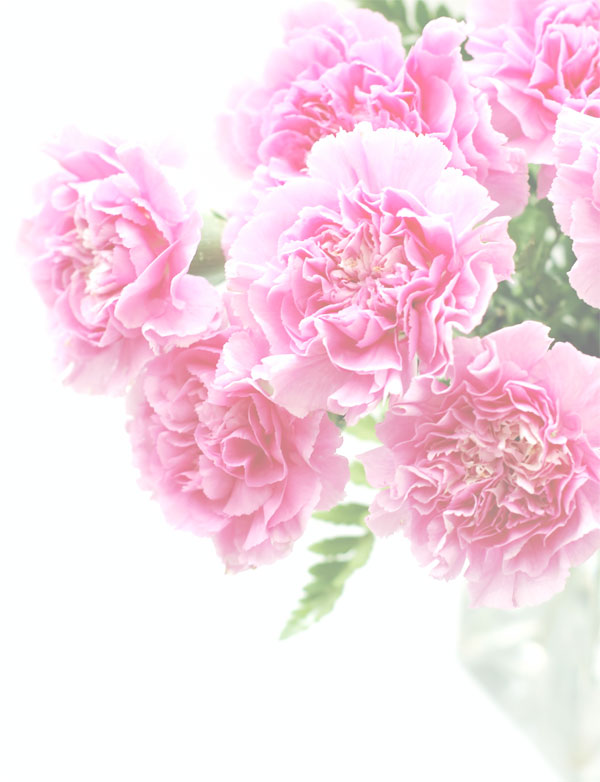 H s u ' s   G i n s e n g   E n t e r p r i s e s,   I n cT6819 County Rd. W, Wausau, WI 54403 Tel: 1.800.826.1577 http://www.hsuginseng.com2014 年 瑞 華 中 文 學 校 母 親 節 特 賣 會優惠價格只有今天！數量有限！要買要快！產品編號產品名稱郵購價瑞華中文學校母親節特賣價#133.4短枝中小號 / M-Small ¼ 磅盒裝   $42.003 for/ $110#113.4圓短中小號 / M-Small ¼ 磅盒裝$45.503 for/ $120#115.4圓短小一號 / Small #2 ¼ 磅盒裝$40.503 for/ $100#126.4參片 / Slice ¼ 磅盒裝$44.503 for/ $120#126M中小混合參片 / Slice ¼ 磅罐裝$37.003 for/ $  90#122.8中節 / Medium Prong 8oz袋裝$45.002 for/ $  70#1174花旗蔘粉/4oz罐裝$34.503 for/ $  90#1042花旗參糖/8 oz$7.994 for/ $  25#1066B8許氏花旗參濃縮錠(w/ 10gSlice)$49.992 for/ $  90#3720許氏日本靈芝膠囊60粒盒裝$69.992 for/ $  90#3731許氏保肝靈芝240粒瓶裝$79.993 for/ $150#3732許氏五色靈芝240粒瓶裝$89.993 for/ $160#1820B3許氏蟲草皇180粒瓶裝送60粒$49.982 for/ $  90#791純冰糖燕窩雙子瓶 /245g$28.992 for/ $  50#795花旗參冰糖燕窩雙子瓶 /245g$28.992 for/ $  50#796濃縮冰糖燕窩 /160g$59.982 for/ $ 100#837-S1日本北海道干貝中小號 1磅盒裝$70.00$60.00# 847.8北海道昆布 8 oz裝     $12.99$10.00# 1104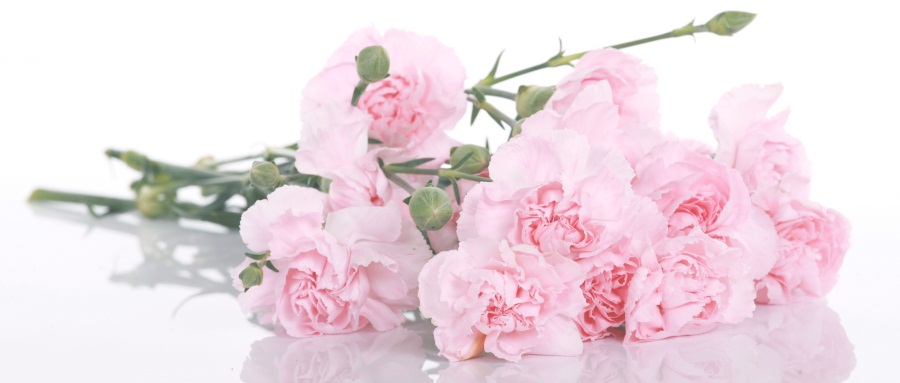 花旗參參片 / Slice1oz袋裝     $9.503 for/ $25